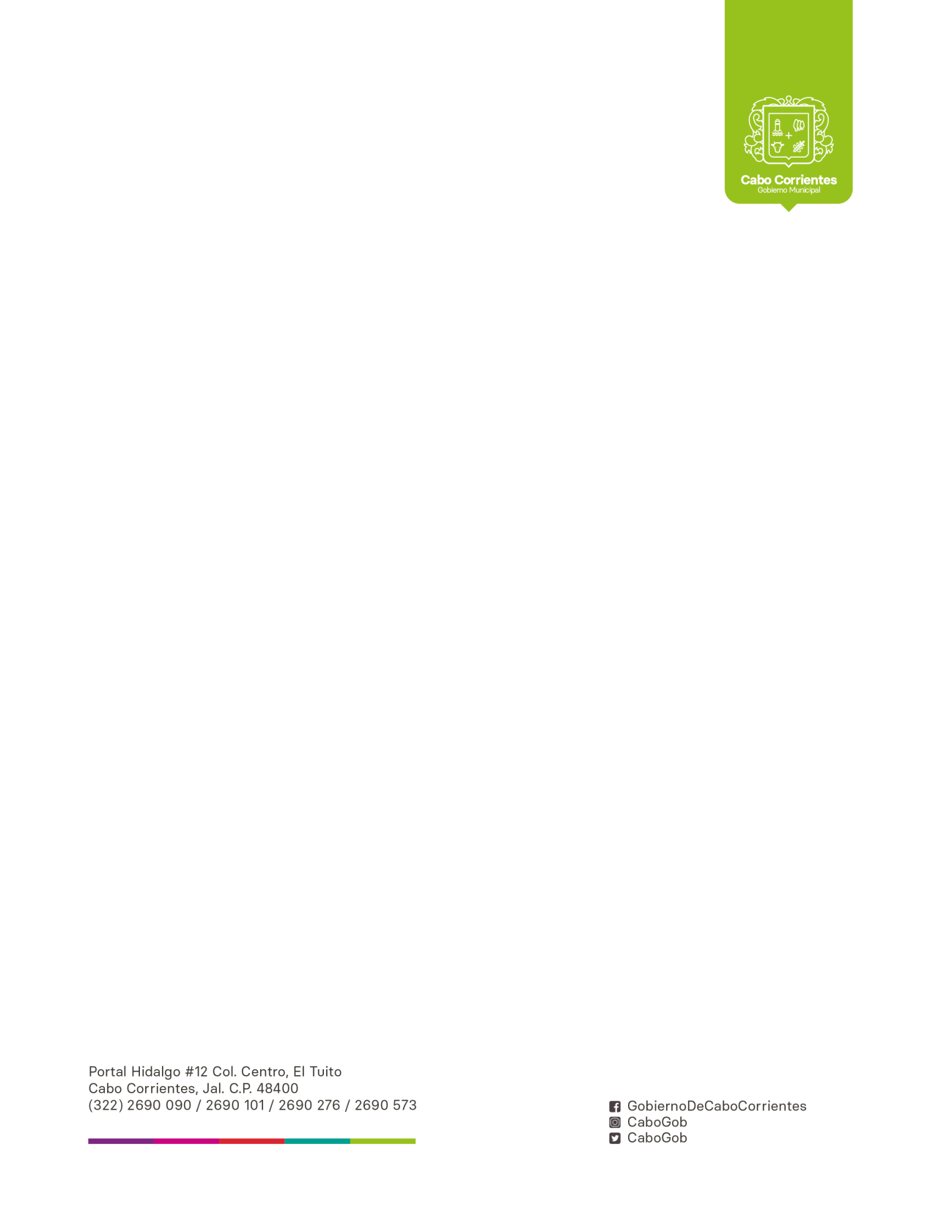 REPORTE TRIMESTRAL ENERO - MARZO DE 2021DIRECCIÓN DE DESARROLLO RURAL, FOMENTO AGROPECUARIO Y MEDIO AMBIENTEENERODurante este mes se  dio atención a productores en el trámite de la Credencial Agroalimentaria.Se brindó atención a productores a en el Módulo de Credencial Agroalimentaria y se dio apoyo a Productores del Programa Producción para el Bienestar para hacer sus comprobaciones.Se envió al INEGI la estadística de sacrificio de ganado correspondiente al mes de Diciembre 2020.En la Jefatura de Inspección y Verificación Ambiental se reporta   los siguientes datos:FebreroSe brindó atención a productores a en el Módulo de Credencial Agroalimentaria y se dio apoyo a Productores del Programa Producción para el Bienestar para hacer sus comprobaciones.Se entregaron 15 credenciales agroalimentarias. Se envió al INEGI la estadística de sacrificio de ganado correspondiente al mes de Enero 2021.En la Jefatura de Inspección y Verificación Ambiental se reporta   los siguientes datos:MarzoSe brindó atención a productores a en el Módulo de Credencial Agroalimentaria y se dio apoyo a Productores del Programa Producción para el Bienestar para hacer sus comprobaciones.Se entregaron 15 credenciales agroalimentarias. Se envió a INEGI la estadística de sacrificio de ganado del Rastro Municipal, correspondiente al mes de Febrero 2020.Se presentó a cabildo el convenio de SEMADET para la contratación de una brigada contra Incendios Forestales, para la temporada de incendios 2021.Se hizo la convocatoria para aspirantes para formar parte de la brigada contra Incendios Forestales del Municipio.En la Jefatura de Inspección y Verificación Ambiental se reporta   los siguientes datos:AsuntoAsistenciasEventos y Talleres ambientales0Reuniones0Inspección y Verificación Ambiental2Recepción de denuncias3Recepción de solicitudes Ambientales2AsuntoAsistenciasEventos y Talleres ambientales0Reuniones1Inspección y Verificación Ambiental7Recepción de denuncias8Recepción de solicitudes Ambientales9AsuntoAsistenciasEventos y Talleres ambientales1Reuniones2Inspección y Verificación Ambiental4Recepción de denuncias6Recepción de solicitudes Ambientales9